Апрель1 апреля   205 лет со дня рождения Николая Васильевича Гоголя (1809–1852), великого российского писателя, драматурга, критика2 апреля  Международный день детской книги. Отмечается с 1967 года в день рождения Г.Х. Андерсена14 апреля  270 лет со дня рождения Дениса Ивановича Фонвизина (1744–1792), русского писателя-драматурга, публициста, переводчика16 апреля  170 лет со дня рождения Анатоля Франса (1844–1924), французского писателя23 апреля  450 лет со дня рождения Уильяма Шекспира (1564-1616), английского драматурга и поэта.24 апреля   115 лет со дня рождения Владимира Владимировича Набокова (1899–1977), русского писателя, поэта, переводчика, литературоведа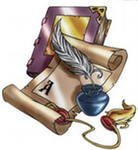 